Business App 2 EOC Study GuideHomerow keys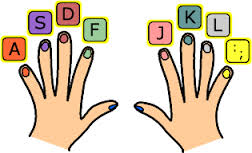 WordFormatting a business documentProofreading skillsWorking with multiple page document: inserting page breaksUsing templatesWork with multiple documentsComputer Hardware:LAN (Local Area Networks)A group of computers connected within a confined geographic area. WAN (Wide Area Networks)Consists of two or more LANs that span a wide geographic area.Worldwide WebBoolean operatorsBoolean operators – symbols or words used to narrow Internet search results by including or excluding certain words or phrases from the resultsCommon operators:AND, OR, NOT, NEAR, FAR, BEFORE, ADJ (adjacent)Plus sign ( + )Minus sign ( - )Brackets ( [  ] )Quotation marks ( "  " )Asterisk ( * ) Period ( . )How to evaluate the creditably of a websiteBusiness SkillsWhy a positive attitude is necessary in the workplaceProblem solving skillsExcelInsert and delete rowsFill in the same data in adjacent cellsFill data series in adjacent cellsHide and unhide column and rowsFreeze and unfreeze column rowsSort dataChange the page setup and marginsCreate a pie chart, on a spate sheet, using the chart wizardPowerPointCreate a document from a templateApply layout and color schemeInformation technology toolsFunctions of a web browserDifferent types of search enginesInformation portalsGoogle, Yahoo, BingInternet based communicationCommunication features of information technologyThreats from hackers and viruses